2. Задания по сольфеджио и музлитературе преподавателя Шулеповой Н.В.
(от 07.09 2020 г.)ДИСТАНЦИОННОЕ ОБУЧЕНИЕВыполненные задания отправлять на почту:shu-nata4647@yandex.ru  или фото на WhatsApp «Рабочие тетради» Г.Ф. Калининой, учебники по сольфеджио и музыкальной литературе  можно скачать на сайте школы в разделе «Учебники». 1 класс СольфеджиоПовторять ноты первой октавы.Выполнить в нотной тетради задание на стр. 6 учебника Н.Пановой - 2 последние строчки: написать ноты, спрятанные  словах.    ││││  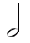 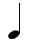 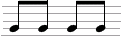 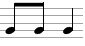 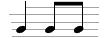           До-он  дон,дон    ди-ли, ди-ли        ди-ли дон      дон ди-лиУважаемые родители! Поиграйте с детьми в игру «Найди карточку».  Проговаривайте название карточки (или сразу двух), а ребенок  находит. Потом полезно поменяться ролями.Вспомнить и петь веселую и грустную песенку, прохлопать их.Слушание музыки         Уважаемые родители! У нас появился новый предмет «Слушание музыки». Поговорите с детьми о звуках, которые нас окружают. Послушайте звуки природы, города. Все ли они могут называться музыкальными?  А какие звуки можно назвать шумовыми? Пусть ребенок приведет примеры.         А новым будет задание: нарисовать музыку осени (дождь, крики птиц, шелест листьев и т.д.). Рисунок надо выполнить  тетради, которую мы заведем для этого предмета. Тетрадь обычная, 48 листов. Ее хватит на все 3  года изучения этого предмета.3 класс       СольфеджиоПереписать в тетрадь и петь гамму Соль мажор из задания по «Рабочей тетради» Калининой (3 класс)  стр.7, по образцу До мажора.Письменно построить м3 и б3 из задания на стр.15 «Рабочей тетради» Калининой, играть и петь их. Учить   знаки в тональностях (до трех знаков в ключе) – стр.3.Петь упр. 221, 222 (1 часть). В упр. 45 (2 часть) петь один из голосов, исполняя при этом другой на фортепиано.Слушание музыкиВсе человеческие голоса можно разделить по тембру на детские, женские и мужские. В зависимости от диапазона (количества звуков, которые может пропеть человек от самого низкого до самого высокого) мы можем определить голос. Детские голоса: дискант (сопрано) – высокий голос, альт – низкий голос. Женские голоса: сопрано – высокий голос, меццо-сопрано – средний голос, контральто  –  низкий голос. Мужские голоса: тенор – высокий голос, баритон – средний голос, бас  –  низкий голос.Переписать в тетрадь и выучить названия голосов.Определить голос родителей, братьев, сестер, бабушек и дедушек, друзей.Найти  Интернете и послушать звучание разных голосов.  4 класс СольфеджиоПо «Рабочей тетради»  Калининой (4 класс) выполнить письменно на стр.13 задания 18, 19, 20. Повторить тональности Соль  мажор и ми минор. Петь гаммы, трезвучия с обращениями. Петь упр. 326 – 328 (1 часть). В упр. 71 (2 часть) петь один из голосов, исполняя при этом другой на фортепиано.Музыкальная литератураУ нас новый предмет – музыкальная литература. Ее мы будем учить до окончания школы. Первый год мы занимаемся по учебнику «Музыкальная литература», он есть среди учебников на сайте школы, его можно скачать бесплатно. Задания и страницы я называю по этому учебнику. Для нового предмета лучше завести тетрадь, в которой 96 листов, тогда ее хватит до конца изучения этого предмета. Читать и пересказывать легенды об Орфее и Садко (стр.7 – 16).Ответить устно на вопросы (стр. 16).5 класс Музыкальная литература«История развития музыки от  Древней Греции до эпохи барокко». Найти материал в Интернете, скачать или выписать в тетрадь и пересказывать. Вспомнить содержание оперы «Орфей» К.В. Глюка.класс (ОР)Музыкальная литератураПовторять биографию Н.А. Римского-Корсакова, готовиться к тесту.Повторить оперу «Снегурочка».Прочитать о симфонической сюите «Шехеразада». 6 класс СольфеджиоПисьменно выполнить задания 1, 2, 3 на стр. 12 «Рабочей тетради» Калининой (6 класс) – тема «Интервалы».Петь  и играть тритоны и ум.53 в мажорных и минорных тональностях с двумя знаками в ключе.Петь упр. 472, 473 (1 часть), упр. 154 (2 часть).Музыкальная литератураПовторять биографию  Л. Бетховена, готовиться к тесту.Послушать «Патетическую сонату» и увертюру «Эгмонт».Повторить симфонию № 5, до минор.7 класс СольфеджиоПовторить мажорные и минорные тональности с двумя знаками в ключе. Петь и играть в них D7 c обращениями (по тетради).По «Рабочей тетради» Калининой (6 класс) выполнить письменно на стр. 25-26, задание 4 на построение ум.53; на стр. 26 задание 6 (можно пользоваться тетрадью). Петь упр. №№ 577-579 (1 часть), упр. 170 (2 часть). Музыкальная литератураПовторять биографию А.С.Даргомыжского, готовиться к тесту.Прослушать фрагменты оперы  «Русалка», знать ее содержание.Повторить романсы и песни А.С.Даргомыжского.Писать музыкальные диктанты и определять на слух аккорды и интервалы можно на сайте  http://solfa.ruВсем здоровья, удачи, успехов!До встречи!